СПЕЦИФИКАЦИЯпроверочной   итоговой работы по физике  за курс 7 класса.Назначение  проверочной  работы – оценить уровень овладения  учащимися  программным материалом, учесть полученные результаты при составлении рабочих программ, дифференцируя уровень заданий по содержательным линиям.Общая характеристика и структура работ.Работа состоит из двух частей.ЧАСТЬ 1 направлена на проверку достижения уровня обязательной подготовки. Она содержит 15 заданий, соответствующих минимуму содержания «Физика 7». Предусмотрены одна  форма ответа: задания с выбором ответа из четырех предложенных. С помощью этих заданий проверяется умение владеть основными понятиями, знание алгоритмов при выполнении определенных процедур, а также применение изученного в простейших практических ситуациях.ЧАСТЬ 2 содержит 3 задания. Задания В1и В2на соответствие.  В  этих заданиях требуется к каждой позиции первого столбца подобрать  соответствующую позицию второго и запишите в таблицу выбранные цифры под соответствующими буквами  В задании В3 требуется решить задачу на черновике  и  записать ответ в виде числа с единицей измерения.  ЧАСТЬ 3 содержит две расчетные задачи.  Решения задач  записываются учениками в полном объеме.Время выполнения работы и условия ее проведения.На выполнение работы отводится 45 минут.  В заданиях с выбором ответа в  бланке ответов рядом с номером задания ученик ставит букву, которая соответствует номеру выбранного им ответа, в заданиях с кратким ответом – вписывает ответ  (слово или число) в  отведенное место. Система оценивания.Каждое задание оценивается в 1 балл. Задание первой части считается выполненным, если выбран номер верного ответа.В В1-В2 оцениваются в 2 балла, если верно указаны все три соответствия и в 1 балл, если верно указано хотя бы одно соответствие.  Задание В3 считается выполненным верно, если учащийся  записал верный ответ и оценивается в два балла. Задания С1-С2 оцениваются в один или  два балла.Шкала оценок:«2» -   менее 10 баллов.«3» -   10-15 баллов.«4» -   16-21 балл.«5» -   22 -25 баллов.Дополнительные материалы и оборудованиеПри  проведении проверочной работы предоставляется необходимый справочный материал и используется непрограммируемый калькулятор.План проверочной работы.Коды правильных ответов.1 вариант.2 вариант. Годовой тест по физике. 7 класс.Вариант 1.А1.  Назовите слово, обозначающее физическую величину:1. часы;      2. алюминий;      ;       4. сила.А2.  Назовите слово, обозначающее вещество:;     2. звук;     3. алюминий         4. Земля.А3.  Чем отличаются друг от друга молекулы льда и воды?1. количеством атомов;   2. формой;   3. размером;   4. молекулы одного и того же вещества в жидком и в твердом состояниях одинаковы.А4.  Какое из перечисленных ниже явлений может служить доказательством того, что между частицами вещества проявляются силы притяжения?1. свинцовые цилиндры слипаются, если их прижать друг к другу свежими срезами;   2. запах цветов распространяется в воздухе;         3. лед тает в теплом помещении;   4. при прохождении тока электрическая лампа светится.А5.  За какое время велосипедист пройдет , двигаясь со скоростью 5 м/с?1. 1250 с                 2. 20 с;                 3. 50 с;                     4. 30 с.А6.  В каком направлении упадет человек, выпрыгнув на ходу из трамвая?1. по ходу движения трамвая;  2. перпендикулярно направлению движения трамвая;   3. на север;   4. против хода трамвая.А7.  Плотность человеческого тела 1070 кг/м3. Вычислите объем тела человека массой 53,5 кг:1. ;   2. ;   3. ;   4. А8.  Станок весом 14000 Н имеет площадь опоры . Вычислите давление станка на фундамент:1. 7000 Па;              2. 28000 Па;         3. 700 Па;         4. 280 Па.А9.  По графику пути равномерного движения (рис.1) определите путь, пройденный телом за 6 с после начала движения:1. ;                    2. ;             3. ;               4. .   Рис.1          Рис.2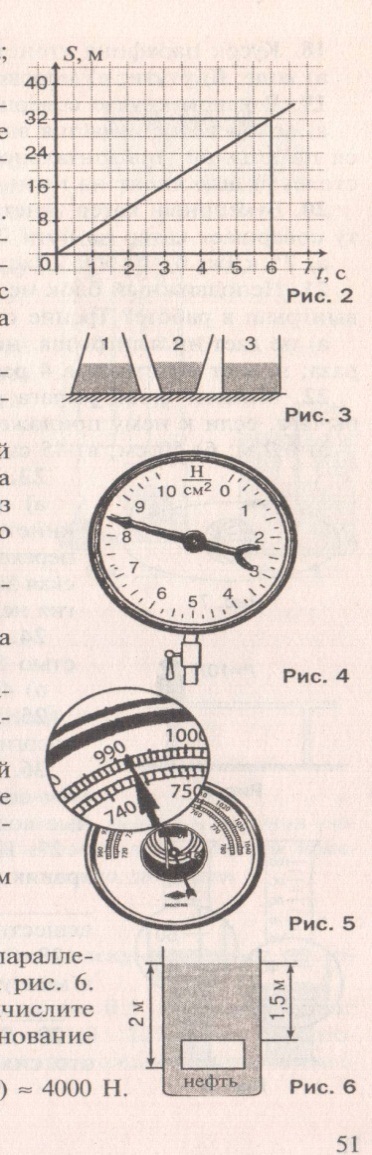 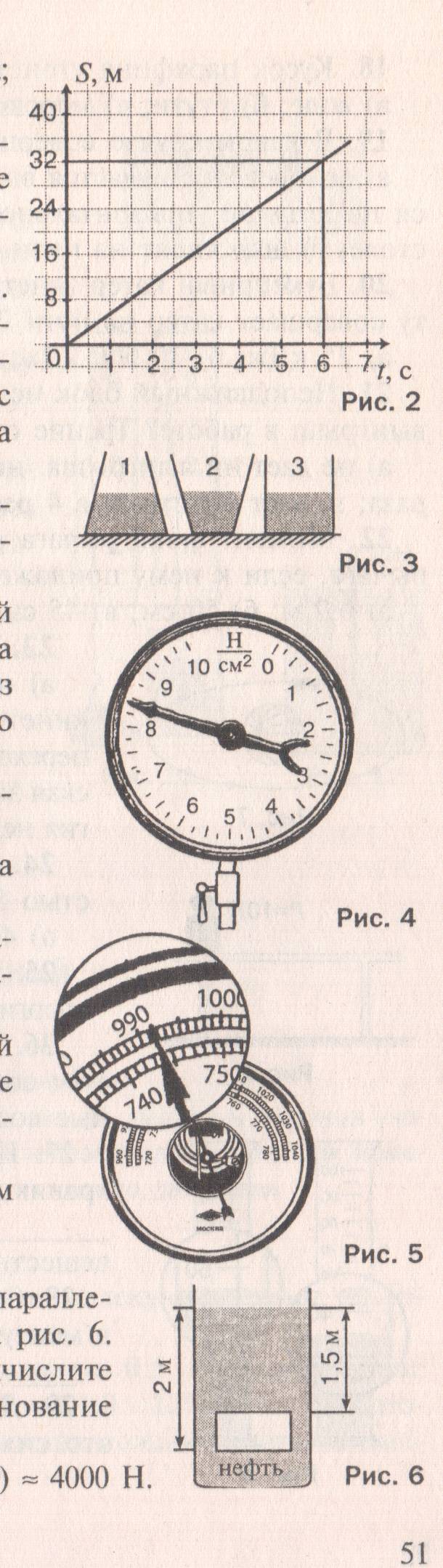                                                                                                                                                                                 А 10.  В трех сосудах различной формы налита вода (рис.2), высота уровня воды одинакова. В каком из трех сосудов давление на дно наименьшее?1. во всех трех одинаково;   2. в сосуде 1;   3. в сосуде 2;   4. в сосуде 3.А11.  На рисунеке изображен внешний вид барометра-анероида. Запишите показания прибора с учетом погрешности измерения:1. 710 ± рт.ст.;   2. 744 ±  рт.ст.;        3. 746 ±  рт.ст.;  4.10 ±  рт.ст.А12.  Кусок парафина утонет в 1. воде;       2. ртути;       3. морской воде;         4. бензине.А13.  В каком случае совершается механическая работа:1. человек поднимается вверх по лестнице;   2. шайба движется по гладкой горизонтальной поверхности;   3. книга лежит на столе;      4. шар висит на нити.А 14.  За какое время двигатель мощностью 500 Вт совершит работу 2000 Дж?1. 4 с;              2. 1000 с;          3. 2500 с;            4. 250 с.А 15 На какой из опущенных в воду стальных шаров (рис. 4) действует наименьшая архимедова сила?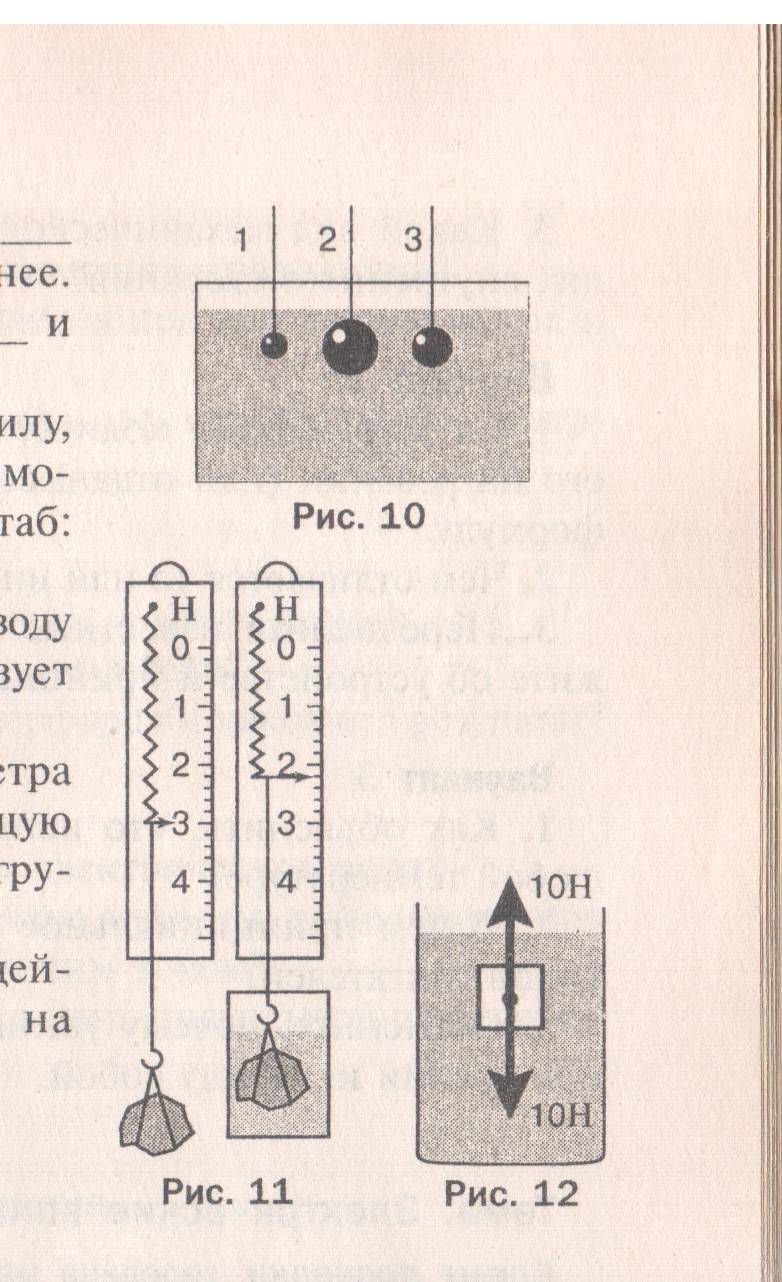 1. 1;                2. 2;             3. 3.     .                                              Рис.4           В1. Установите соответствие между физическими величинами и единицами этих величин в СИ.К каждой позиции первого столбца подберите соответствующую позицию второго и запишите в таблицу выбранные цифры под соответствующими буквами.Ответ:В 2. Установите соответствие между научными открытиями и именами ученых, которым эти открытия принадлежат.К каждой позиции первого столбца подберите соответствующую позицию второго и запишите в таблицу выбранные цифры под соответствующими буквами.Ответ:В 3. Момент силы рычага равен 15 Н•м. Чему равно плечо рычага, если к нему приложена сила в 30 Н? Ответ ____________(м). Единицы измерения писать в ответе не нужно.С 1. В сосуд с нефтью погружен параллелепипед на глубину, указанную на рис.5. Площади оснований по . Вычислите силу, действующую на нижнее основание параллелепипеда.                                                                                                                    Рис.5С 2. Как следует переместить гирю, чтобы совершить работу в 1 Дж? Все данные возьмите из рис. 6.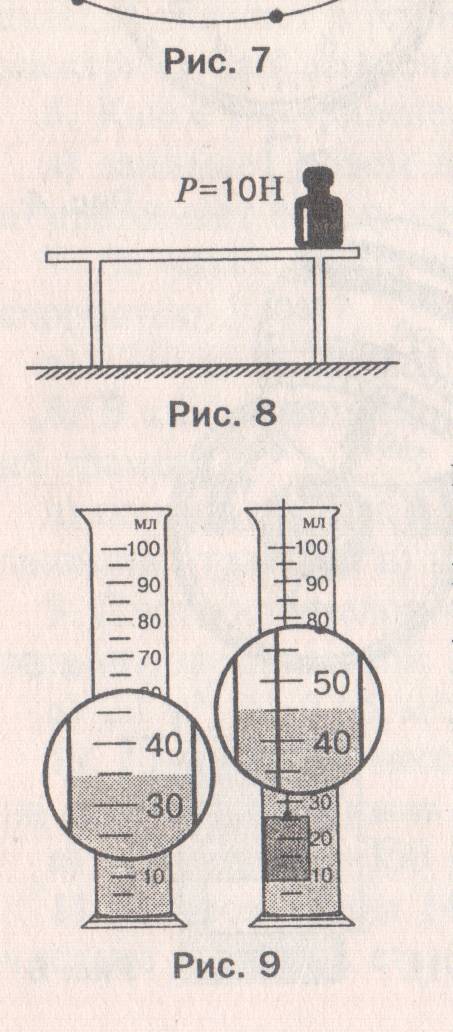                                                                                                                      Рис.6Приложение.Таблица плотностей некоторых веществ.Годовой тест по физике. 7 класс.Вариант 2.А1 Назовите слово, обозначающее физическое тело:1. самолет;   2. вода;    ;   4. кипение.А2 К световым явлениям относится:1. шар катится; 2.   слышны раскаты грома;   3. снег тает; 4. наступает рассвет.А3 Зависит ли диффузия от температуры? Выберите наиболее полный ответ:1. диффузия не зависит от температуры;  2. чем выше температура, тем диффузия протекает медленнее;  3. диффузия зависит от температуры;  4. чем выше температура, тем диффузия протекает быстрее.А4 Как взаимодействуют между собой молекулы любого вещества?1. только отталкиваются;    2. только притягиваются;  3. притягиваются и отталкиваются, на очень малых расстояниях сила притяжения больше силы отталкивания;   4. притягиваются и отталкиваются, на очень малых расстояниях сила отталкивания больше силы притяжения.А5 Изменение скорости движения тела происходит:1. само по себе;   2. пока на него действует другое тело;  3. без действия на него другого тела;   4. после действия на него другого тела.А6 Из чугуна, фарфора, латуни и мрамора изготовлены вазы одинаковой массы. Какая из них имеет наибольший объем?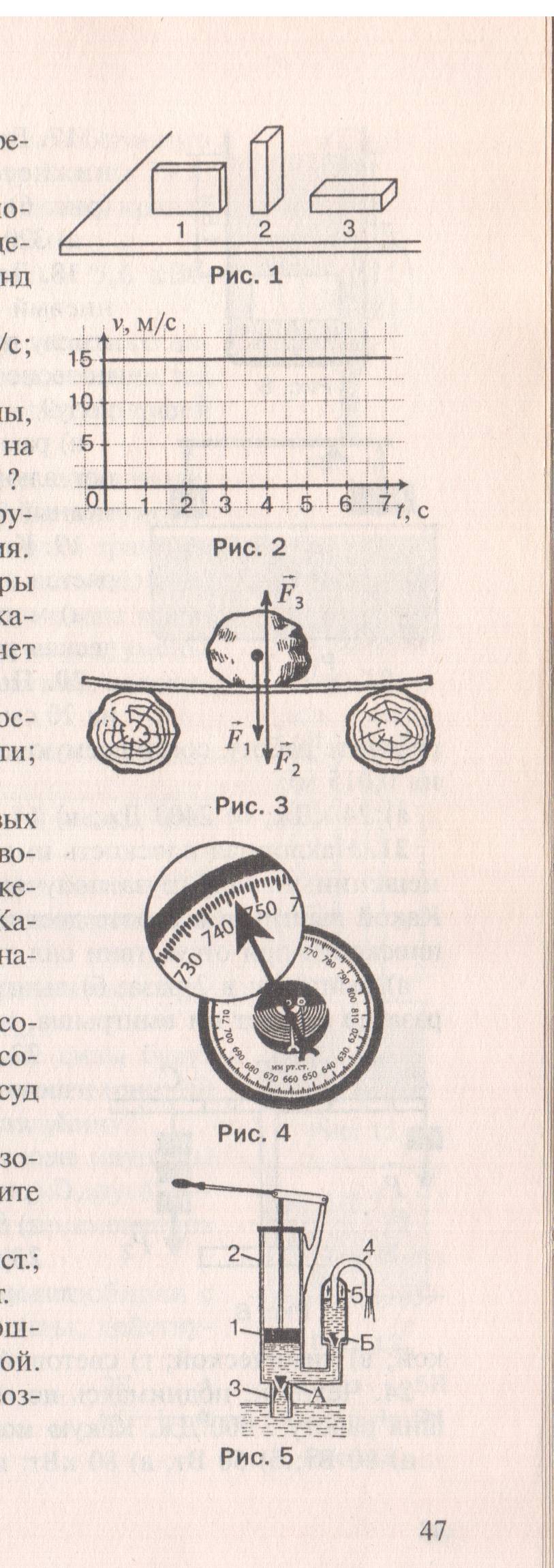 1. чугунная;   2. фарфоровая;   3. латунная;   4. мраморная.А7 Мотоцикл весит 500 Н. Какова его масса?1. ;   2. ;   3. ;   4. .А8 В каком положении брусок производит наибольшее давление (рис.1)?1. в первом;   2. во втором;   3. в третьем;   4. во всех одинаково.А9 По графику скорости равномерного движения (рис.2) определите скорость тела через 6 секунд после начала движения:1. 60 м/с;   2. 15 м/с;   3. 10 м/с;   4. 0,6 м/с.А10 На рисунке 3 изображены силы, действующие на доску и лежащий на ней груз. Как называется сила F1?1. сила тяжести;   2. сила упругости;   3. вес тела;   4. сила трения.А11 По показанию прибора, изображенного на рис.4, определите атмосферное давление.1.  рт.ст.;   2.  рт.ст.;   3.  рт.ст.;   4.  рт.ст.А12 Два бруска равной массы, алюминиевый и медный, подвешены к коромыслу весов (рис.5). Нарушится ли равновесие весов, если бруски опустить в воду?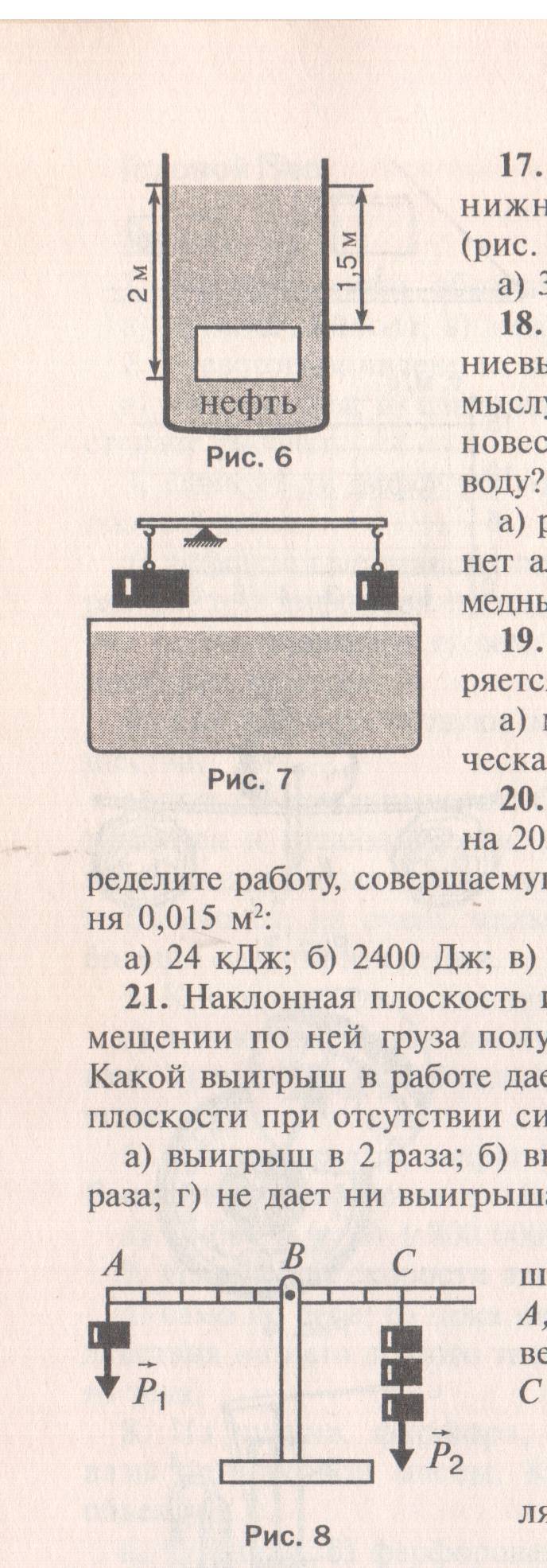 1. равновесие не нарушится;   2. перетянет алюминиевый брусок;   3. перетянет медный брусок;   4. однозначного ответа нет.                                                                              Рис. 5.А13 Поршень двигателя, площадью  перемещается на  под давлением 800000 Па. Определите силу давления на поршень.1. 24 кДж;   2. 12000 Дж;   3. 14 кДж;   3. 1600 кДж.А14 Человек, поднимаясь по лестнице в течение 40 с, совершил работу 2000 Дж. Какую мощность развил человек?1. 80 Вт;   2. 50 Вт;   3. 80 кВт;   4. 500 Вт.А15 Масса трактора 6 тонн, а легкового автомобиля – 1,5 тонны. Скорости движения тел одинаковы. Какое из тел обладает большей кинетической энергией?1. кинетическая энергия тел одинакова;   2. кинетическая энергия легкового автомобиля больше;  3. кинетическая энергия трактора больше;   4. определенного ответа дать нельзя.В1 Установите соответствие между физическими величинами и единицами этих величин в СИ.К каждой позиции первого столбца подберите соответствующую позицию второго и запишите в таблицу выбранные цифры под соответствующими буквами.Ответ:В2 Установите соответствие между научными открытиями и именами ученых, которым эти открытия принадлежат.К каждой позиции первого столбца подберите соответствующую позицию второго и запишите в таблицу выбранные цифры под соответствующими буквами.Ответ: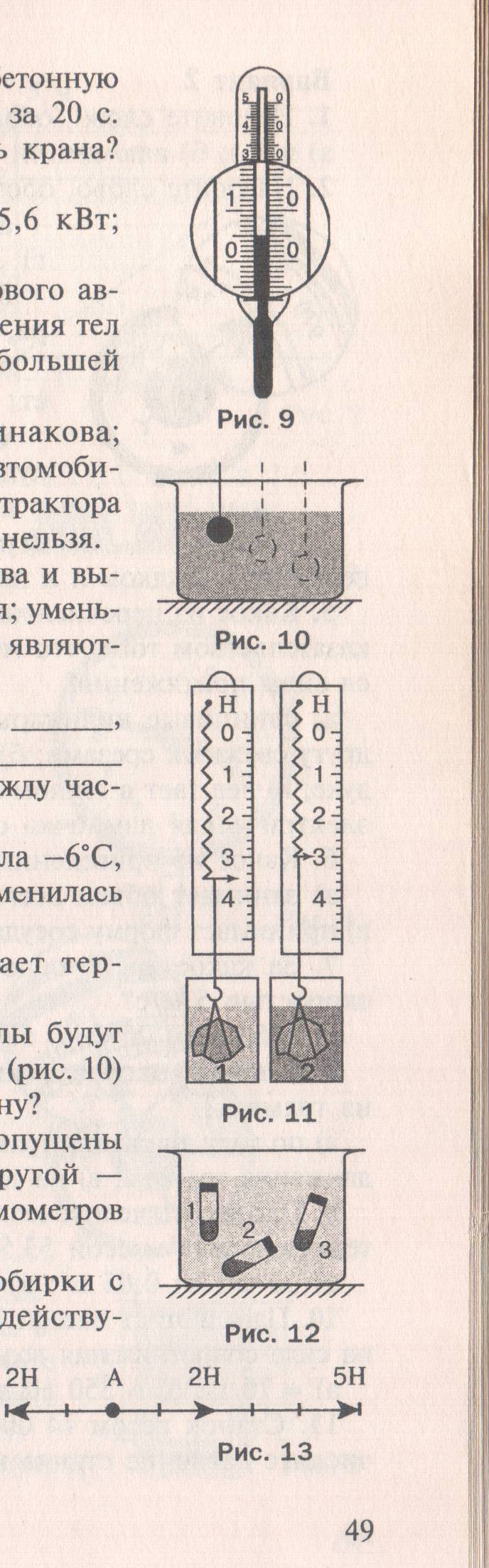 В3  Чему равна равнодействующая трех сил, приложенных к телу в точке А (рис.6)Ответ ____________(Н). Единицы измерения писать в ответе не нужно.С1 Вычислите силу, действующую на верхнее основание параллелепипеда (рис.7). Площадь основания                                                                                              Рис.7С2 Чему равен вес груза, подвешенного на конце рычага в точке А, если его уравновешивает груз весом 60 Н, подвешенный в точке С (рис. 8) Приложение.Таблица плотностей некоторых веществ.№ зад.Требования (умения), проверяемые заданиями проверочной работыТребования (умения), проверяемые заданиями проверочной работы1 вариант 2 вариантА1Знание физических  понятий: тело, величина, вещество, явление и др.Знание физических  понятий: тело, величина, вещество, явление и др.А2Знание физических  понятий: тело, величина, вещество, явление и др.Знание классификации физических явленийА3Знание  строения, газов, жидкостей и твердых телЗнание молекулярного строения вещества, понятия диффузия.А4Знание молекулярного строения вещества.Знание молекулярного строения вещества.А5Умение рассчитывать скорость, время и путь при равномерном движении.Знание явления  инерцииА6Знание явления  инерцииУмение определять массу тела по плотности вещества и объему тела, объем тела по плотности и массе.А7Умение определять массу тела по плотности вещества и объему тела, объем тела по плотности и массе.Умение определять силу тяжести, действующую на тело, вес тела.А8Умение решать задачи на расчет давления и силы  твердых тел, жидкостей и газов.Умение решать задачи на расчет давления и силы  твердых тел, жидкостей и газов.А9Умение определять скорость движения и путь по графикам зависимости пути от времени, скорости от времени.Умение определять скорость движения и путь по графикам зависимости пути от времени, скорости от времени.А10Знание зависимости давления жидкости от высоты и плотности жидкости.Знание  направлений  силы тяжести, силы упругости, силы тяжести, веса тела.  Графическое изображение силы.А11Умение измерять физическую величину и определять погрешность измерения.Умение измерять физическую величину и определять погрешность измерения.А12Знание условий плавания телУмение определять выталкивающую силу, действующую на тело, погруженное в жидкость или газ. Знание условий плевания тел.А13Умение рассчитывать механическую работу.Умение решать задачи на расчет давления и силы  твердых тел, жидкостей и газов.А14Умение рассчитывать  механическую мощность.Умение рассчитывать  механическую мощность.А15Знание условий плевания тел.Знание формулы для расчета кинетической энергии.В1Знание основных единиц измерения  физических величин.Знание основных единиц измерения  физических величин.В2Знание  научных открытий и имен ученых, которым эти открытия принадлежатЗнание  научных открытий и имен ученых, которым эти открытия принадлежатВ3Умение определять момент силы.Умение определять равнодействующую всех сил. Сложение сил.С1Умение решать задачи на расчет давления и силы давления твердых тел, жидкостей и газовУмение решать задачи на расчет давления и силы давления твердых тел, жидкостей и газовС2Умение решать задачи на расчёт механической работы.Умение решать задачи на применение правила равновесия рычага.А1А2А3А4А5А6А7А8А9А10А11А12А13А14А15434131213124111В1В2В3С1С2БАВВАБ0,5 м3200 Н; внизА1А2А3А4А5А6А7А8А9А10А11А12А13А14А15144422122123223В1В2В3С1С2БВАБВА5 Н240 Н36 НФизическая величинаЕдиница величинымассавесплотностьА. Ньютон (1Н)Б. килограмм (1кг)В. килограмм на метр в кубе  (1 кг/м3)123Физические открытияИмена ученыхзакон о передаче давления жидкостями и газамизакон всемирного тяготенияопыт, объясняющий равенство атмосферного давления давлению столба ртути в трубкеА. И.НьютонБ. Э.ТорричеллиВ. Б.Паскаль123Веществоρ, кг/м3Парафин900Ртуть13600Морская вода8500Бензин 710Сталь 7800Нефть800Вода 1000Физическая величинаЕдиница величиныскоростьдавлениемощностьА. Ватт (1Вт)Б. метр на секунду (1м/с)В. Паскаль (1 Па)123Физические открытияИмена ученыхопыт, объясняющий равенство атмосферного давления давлению столба ртути в трубке закон о передаче давления жидкостями и газамизакон всемирного тяготенияА. И.НьютонБ. Э.ТорричеллиВ. Б.Паскаль123Веществоρ, кг/м3Чугун7000Фарфор2300Латунь8500Мрамор2700Алюминий2700Медь8900Нефть800Вода1000